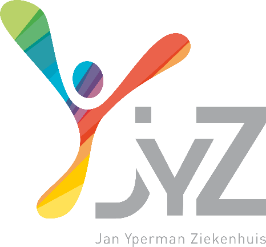 GEHEIMHOUDINGSVERKLARING ELEKTRONISCH PATIËNTENDOSSIER 
VOOR EXTERNE MEDEWERKERSVZW Jan Yperman Ziekenhuis beschikt over een elektronisch patiëntendossier (EPD) voor de verwerking van persoonsgegevens van zijn patiënten. Het ziekenhuis gebruikt hiervoor  het Klinisch Werkstation (KWS) van Nexuzhealth. De extern samenwerkende partij kan tijdelijk en voorwaardelijk, toegang tot dit EPD krijgen. Ik (*) ondergetekende, ……………………………………………………………………………………………..………(naam), geboren op ……………………….(datum) te …………………(geboorteplaats) met rijksregisternummer ……………………… en werknemer in het ……………………………………………………(werkgever), verklaart hierbij akkoord te zijn met onderstaande richtlijnenOndergetekende respecteert de wet van 30 juli 2018 betreffende de bescherming van natuurlijke personen met betrekking tot de verwerking van persoonsgegevens, de algemene verordening gegevensbescherming (AVG of GDPR), de wet van 22 augustus 2002 betreffende de rechten van de patiënt en de wet van 22 april 2019 inzake de kwaliteitsvolle praktijkvoering in de gezondheidszorg. Ondergetekende heeft kennis van de ‘gedragscode KWS’ en leeft deze strikt na. Ondergetekende verschaft zich enkel toegang tot de persoonsgegevens en vertrouwelijke (bedrijfs)informatie die noodzakelijk zijn voor zijn/haar opdracht. Ondergetekende is discreet en deelt persoonsgegevens en vertrouwelijke (bedrijfs)informatie enkel met de personen bevoegd om er kennis van te nemen. Ondergetekende staat er voor in steeds zorgvuldig af te wegen of deze personen recht hebben op deze informatie en of dit in het belang is van de dienstverlening of het functioneren van het Jan Yperman Ziekenhuis.Indien van toepassing voor zijn/haar functie, neemt ondergetekende het beroepsgeheim in acht. Ondergetekende gebruikt de persoonsgegevens en vertrouwelijke (bedrijfs)informatie nooit in het nadeel van het Jan Yperman Ziekenhuis of betrokkene, voor persoonlijke doeleinden of voor andere professionele activiteiten die buiten het doel van de toegang vallen.  Ondergetekende geeft toegangscodes- en middelen, wachtwoorden, enz. die hem/haar toegang verschaffen tot persoonsgegevens en vertrouwelijke (bedrijfs)informatie niet door.  Ondergetekende beperkt het transport van persoonsgegevens en vertrouwelijke (bedrijfs)informatie tot een absoluut minimum en doet hierbij al het mogelijke om te voorkomen dat gegevens worden vrijgegeven aan onbevoegden, gestolen of verloren geraken. Ondergetekende meldt onmiddellijk elke inbreuk in verband met persoonsgegevens (datalek), hoe gering ook, via dpo@yperman.net. Ondergetekende zal, zo nodig, medewerking verlenen bij het uitvoeren van de verplichtingen van de verwerkingsverantwoordelijke.Vastgestelde overtredingen (bv. op basis van de logging) of klachten van patiënten kunnen onmiddellijk leiden tot het afsluiten van de toegang en/of het betalen van een schadevergoeding.  BijlageBijlage 1. Gedragscode KWSNaam:  
Datum: __________________________
Handtekening(*) De persoonsgegevens zoals naam, geboortedatum, geboorteplaats en rijksregisternummer zijn noodzakelijk voor het aanmaken van een account in het EPD. Voor meer informatie over de verwerking van persoonsgegevens kan u contact opnemen met de DPO via dpo@yperman.net.